Проєкт: Дмитра ЮЩУКА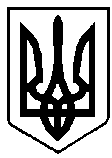 ВАРАСЬКА МІСЬКА РАДАВосьме скликання(Порядковий номер сесії)Р І Ш Е Н Н Я05 жовтня 2021 року							  №1092З метою підвищення ефективності та надійності функціонування системи життєзабезпечення Вараської міської територіальної громади, поліпшення якості житлово-комунальних послуг з одночасним зниженням нераціональних витрат, забезпечення надійної роботи комунального господарства з наданням споживачам послуг належної повноти і якості, відшкодування вартості лічильників обліку теплової енергії, відповідно до Закону України «Про комерційний облік теплової енергії», враховуючи рішення Вараської міської ради від 24.09.2021 №842 «Про внесення змін до рішення міської ради від 15.12.2020 №41 «Про затвердження комплексної програми благоустрою та розвитку комунального господарства Вараської міської територіальної громади на 2021 – 2023 роки», керуючись пунктом 22 частини першої статті 26 Закону України «Про місцеве самоврядування в Україні», за погодженням з постійними комісіями Вараської міської ради, Вараська міська рада  В И Р І Ш И Л А :1. Внести в додаток до рішення Вараської міської ради  від 15.12.2020 №41 «Про затвердження Комплексної програми благоустрою та розвитку комунального господарства Вараської  міської  територіальної громади  на 2021-2025 роки»  (далі – Програма) наступні зміни:1.1. В Паспорті Програми пункт 6 доповнити учасником Програми – ВП «Рівненська АЕС»  ДП  «НАЕК «Енергоатом».1.2. В розділі 3 Програми:абзац «Виконання Програми передбачає» доповнити пунктом «поліпшення якості житлово-комунальних послуг з одночасним зниженням нераціональних витрат, забезпечення надійної роботи комунального господарства з наданням споживачам  послуг належної повноти і якості»;абзац «Шляхи і засоби виконання проблеми» доповнити пунктом «відшкодування вартості встановлених вузлів комерційного обліку будівель, які на день набрання чинності Закону України «Про комерційний облік теплової енергії» були приєднані до зовнішніх інженерних мереж».2. Контроль за виконанням рішення покласти на заступника міського голови з питань діяльності виконавчих органів ради Ігора ВОСКОБОЙНИКА та  постійну комісію Вараської міської ради з  питань комунального майна, житлової політики, інфраструктури та благоустрою. Міський голова							      Олександр МЕНЗУЛПро внесення змін до рішення Вараської міської ради від 15.12.2020 №41 «Про затвердження Комплексної програми благоустрою та розвитку комунального господарства Вараської міської територіальної громади на 2021-2025 роки»